  ANEXO 1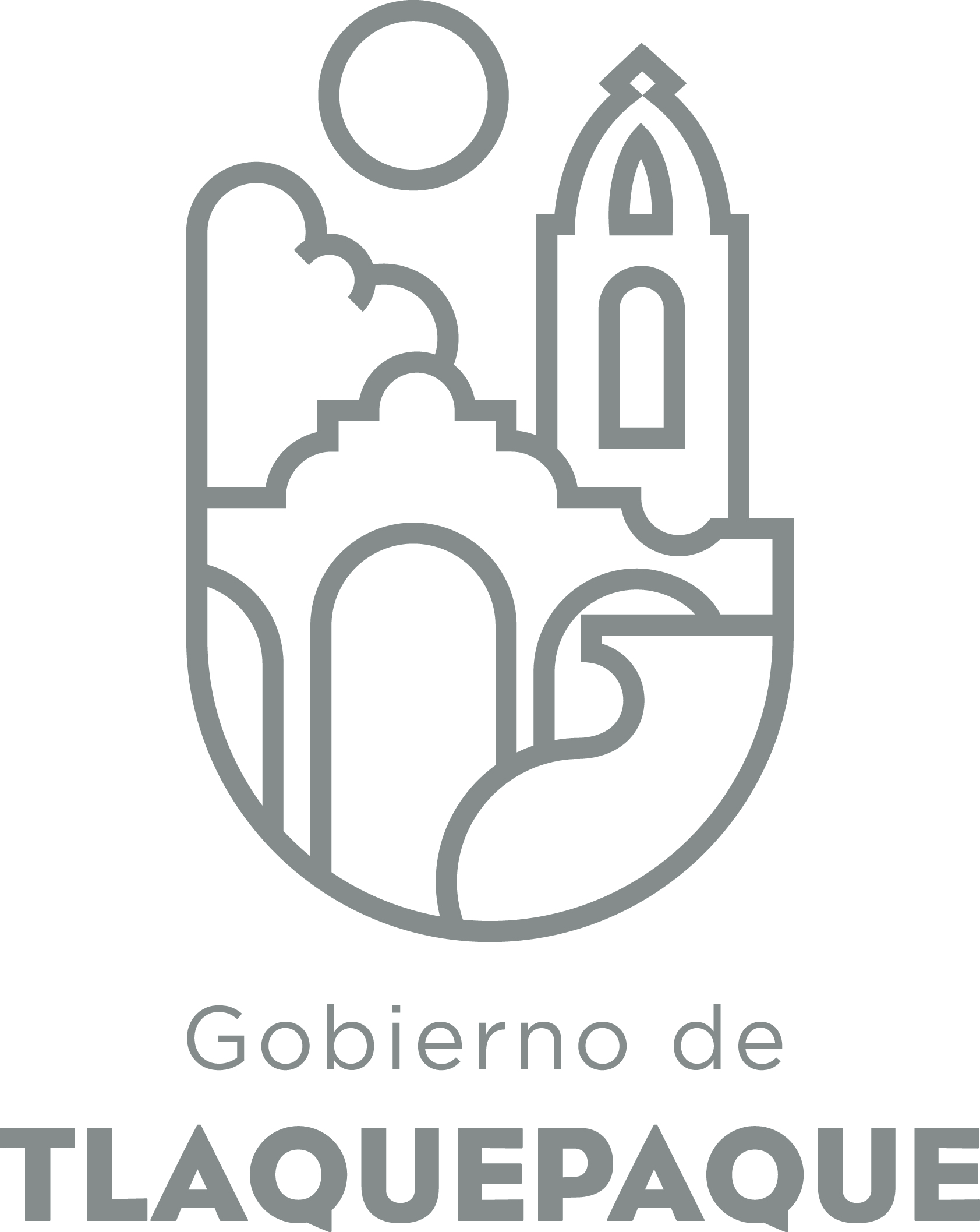 
1.- DATOS GENERALESANEXO 22.- OPERACIÓN DE LA PROPUESTARecursos empleados para la realización del Programa/Proyecto/Servicio/Campaña (PPSC) DIRECCIÓN GENERAL DE POLÍTICAS PÚBLICASCARATULA PARA LA ELABORACIÓN DE PROYECTOS.A)Nombre del programa/proyecto/servicio/campañaA)Nombre del programa/proyecto/servicio/campañaA)Nombre del programa/proyecto/servicio/campañaA)Nombre del programa/proyecto/servicio/campañaPrograma Municipal de Capacitación EmpresarialPrograma Municipal de Capacitación EmpresarialPrograma Municipal de Capacitación EmpresarialPrograma Municipal de Capacitación EmpresarialPrograma Municipal de Capacitación EmpresarialPrograma Municipal de Capacitación EmpresarialEjeEje33B) Dirección o Área ResponsableB) Dirección o Área ResponsableB) Dirección o Área ResponsableB) Dirección o Área ResponsableUnidad de Inversión y EmprendimientoUnidad de Inversión y EmprendimientoUnidad de Inversión y EmprendimientoUnidad de Inversión y EmprendimientoUnidad de Inversión y EmprendimientoUnidad de Inversión y EmprendimientoEstrategiaEstrategia3.23.2C)  Problemática que atiende la propuestaC)  Problemática que atiende la propuestaC)  Problemática que atiende la propuestaC)  Problemática que atiende la propuestaLa mayoría de los emprendedores y microempresarios no cuentan con un plan de negocios que les permita mayor certeza al arrancar un negocio o en invertir para el crecimiento, lo cual genera un alto porcentaje de fracaso en los mismos, por lo que con esta  capacitación se espera que  los proyectos inicien bajo una buena baseLa mayoría de los emprendedores y microempresarios no cuentan con un plan de negocios que les permita mayor certeza al arrancar un negocio o en invertir para el crecimiento, lo cual genera un alto porcentaje de fracaso en los mismos, por lo que con esta  capacitación se espera que  los proyectos inicien bajo una buena baseLa mayoría de los emprendedores y microempresarios no cuentan con un plan de negocios que les permita mayor certeza al arrancar un negocio o en invertir para el crecimiento, lo cual genera un alto porcentaje de fracaso en los mismos, por lo que con esta  capacitación se espera que  los proyectos inicien bajo una buena baseLa mayoría de los emprendedores y microempresarios no cuentan con un plan de negocios que les permita mayor certeza al arrancar un negocio o en invertir para el crecimiento, lo cual genera un alto porcentaje de fracaso en los mismos, por lo que con esta  capacitación se espera que  los proyectos inicien bajo una buena baseLa mayoría de los emprendedores y microempresarios no cuentan con un plan de negocios que les permita mayor certeza al arrancar un negocio o en invertir para el crecimiento, lo cual genera un alto porcentaje de fracaso en los mismos, por lo que con esta  capacitación se espera que  los proyectos inicien bajo una buena baseLa mayoría de los emprendedores y microempresarios no cuentan con un plan de negocios que les permita mayor certeza al arrancar un negocio o en invertir para el crecimiento, lo cual genera un alto porcentaje de fracaso en los mismos, por lo que con esta  capacitación se espera que  los proyectos inicien bajo una buena baseLínea de AcciónLínea de Acción3.2.13.2.1C)  Problemática que atiende la propuestaC)  Problemática que atiende la propuestaC)  Problemática que atiende la propuestaC)  Problemática que atiende la propuestaLa mayoría de los emprendedores y microempresarios no cuentan con un plan de negocios que les permita mayor certeza al arrancar un negocio o en invertir para el crecimiento, lo cual genera un alto porcentaje de fracaso en los mismos, por lo que con esta  capacitación se espera que  los proyectos inicien bajo una buena baseLa mayoría de los emprendedores y microempresarios no cuentan con un plan de negocios que les permita mayor certeza al arrancar un negocio o en invertir para el crecimiento, lo cual genera un alto porcentaje de fracaso en los mismos, por lo que con esta  capacitación se espera que  los proyectos inicien bajo una buena baseLa mayoría de los emprendedores y microempresarios no cuentan con un plan de negocios que les permita mayor certeza al arrancar un negocio o en invertir para el crecimiento, lo cual genera un alto porcentaje de fracaso en los mismos, por lo que con esta  capacitación se espera que  los proyectos inicien bajo una buena baseLa mayoría de los emprendedores y microempresarios no cuentan con un plan de negocios que les permita mayor certeza al arrancar un negocio o en invertir para el crecimiento, lo cual genera un alto porcentaje de fracaso en los mismos, por lo que con esta  capacitación se espera que  los proyectos inicien bajo una buena baseLa mayoría de los emprendedores y microempresarios no cuentan con un plan de negocios que les permita mayor certeza al arrancar un negocio o en invertir para el crecimiento, lo cual genera un alto porcentaje de fracaso en los mismos, por lo que con esta  capacitación se espera que  los proyectos inicien bajo una buena baseLa mayoría de los emprendedores y microempresarios no cuentan con un plan de negocios que les permita mayor certeza al arrancar un negocio o en invertir para el crecimiento, lo cual genera un alto porcentaje de fracaso en los mismos, por lo que con esta  capacitación se espera que  los proyectos inicien bajo una buena baseNo. de PP EspecialNo. de PP EspecialD) Ubicación Geográfica / Cobertura  de ColoniasD) Ubicación Geográfica / Cobertura  de ColoniasD) Ubicación Geográfica / Cobertura  de ColoniasD) Ubicación Geográfica / Cobertura  de ColoniasTodo el Municipio de San Pedro TlaquepaqueTodo el Municipio de San Pedro TlaquepaqueTodo el Municipio de San Pedro TlaquepaqueTodo el Municipio de San Pedro TlaquepaqueTodo el Municipio de San Pedro TlaquepaqueTodo el Municipio de San Pedro TlaquepaqueVinc al PNDVinc al PNDE) Nombre del Enlace o ResponsableE) Nombre del Enlace o ResponsableE) Nombre del Enlace o ResponsableE) Nombre del Enlace o ResponsableIvan Gilberto Aguilar Orejel, (33) 38379393 Ext. 7199 emprendurismo.tlaquepaque@gmail.comIvan Gilberto Aguilar Orejel, (33) 38379393 Ext. 7199 emprendurismo.tlaquepaque@gmail.comIvan Gilberto Aguilar Orejel, (33) 38379393 Ext. 7199 emprendurismo.tlaquepaque@gmail.comIvan Gilberto Aguilar Orejel, (33) 38379393 Ext. 7199 emprendurismo.tlaquepaque@gmail.comIvan Gilberto Aguilar Orejel, (33) 38379393 Ext. 7199 emprendurismo.tlaquepaque@gmail.comIvan Gilberto Aguilar Orejel, (33) 38379393 Ext. 7199 emprendurismo.tlaquepaque@gmail.comVinc al PEDVinc al PEDF) Objetivo específicoF) Objetivo específicoF) Objetivo específicoF) Objetivo específicoPrograma Municipal de Asesoría y Capacitación Empresarial para contar con planes de negocios que permita mayor certeza al arrancar un negocio o el mejor manejo de la inversión para  el crecimiento de las PyMMes impartidoPrograma Municipal de Asesoría y Capacitación Empresarial para contar con planes de negocios que permita mayor certeza al arrancar un negocio o el mejor manejo de la inversión para  el crecimiento de las PyMMes impartidoPrograma Municipal de Asesoría y Capacitación Empresarial para contar con planes de negocios que permita mayor certeza al arrancar un negocio o el mejor manejo de la inversión para  el crecimiento de las PyMMes impartidoPrograma Municipal de Asesoría y Capacitación Empresarial para contar con planes de negocios que permita mayor certeza al arrancar un negocio o el mejor manejo de la inversión para  el crecimiento de las PyMMes impartidoPrograma Municipal de Asesoría y Capacitación Empresarial para contar con planes de negocios que permita mayor certeza al arrancar un negocio o el mejor manejo de la inversión para  el crecimiento de las PyMMes impartidoPrograma Municipal de Asesoría y Capacitación Empresarial para contar con planes de negocios que permita mayor certeza al arrancar un negocio o el mejor manejo de la inversión para  el crecimiento de las PyMMes impartidoVinc al PMetDVinc al PMetDG) Perfil de la población atendida o beneficiariosG) Perfil de la población atendida o beneficiariosG) Perfil de la población atendida o beneficiariosG) Perfil de la población atendida o beneficiariosEmprendedores y MicroempresariosEmprendedores y MicroempresariosEmprendedores y MicroempresariosEmprendedores y MicroempresariosEmprendedores y MicroempresariosEmprendedores y MicroempresariosEmprendedores y MicroempresariosEmprendedores y MicroempresariosEmprendedores y MicroempresariosEmprendedores y MicroempresariosH) Tipo de propuestaH) Tipo de propuestaH) Tipo de propuestaH) Tipo de propuestaH) Tipo de propuestaJ) No de BeneficiariosJ) No de BeneficiariosK) Fecha de InicioK) Fecha de InicioK) Fecha de InicioFecha de CierreFecha de CierreFecha de CierreFecha de CierreProgramaCampañaServicioProyectoProyectoHombresMujeres01/02/201701/02/201701/02/201730/11/201730/11/201730/11/201730/11/2017x20280FedEdoMpioxxxxI) Monto total estimadoI) Monto total estimadoI) Monto total estimado$527,000$527,000Fuente de financiamientoFuente de financiamientoXA) Principal producto esperado (base para el establecimiento de metas) Número de emprendedores y microempresarios capacitadosNúmero de emprendedores y microempresarios capacitadosNúmero de emprendedores y microempresarios capacitadosB)Actividades a realizar para la obtención del producto esperadoDiseño de Plan de asesoría y capacitación comercialDiseño del Plan de PromociónPromover los eventos de capacitaciónRegistrar a los emprendedores y microempresariosAplicación de Plan de asesoría y capacitaciónDiseño de Plan de asesoría y capacitación comercialDiseño del Plan de PromociónPromover los eventos de capacitaciónRegistrar a los emprendedores y microempresariosAplicación de Plan de asesoría y capacitaciónDiseño de Plan de asesoría y capacitación comercialDiseño del Plan de PromociónPromover los eventos de capacitaciónRegistrar a los emprendedores y microempresariosAplicación de Plan de asesoría y capacitaciónIndicador de Resultados vinculado al PMD según Línea de Acción Indicador vinculado a los Objetivos de Desarrollo Sostenible AlcanceCorto PlazoMediano PlazoLargo PlazoAlcanceXC) Valor Inicial de la MetaValor final de la MetaNombre del indicadorFormula del indicador0300Número de emprendedores y microempresarios capacitadosClave de presupuesto determinada en Finanzas para la etiquetación de recursosClave de presupuesto determinada en Finanzas para la etiquetación de recursosCronograma Anual  de ActividadesCronograma Anual  de ActividadesCronograma Anual  de ActividadesCronograma Anual  de ActividadesCronograma Anual  de ActividadesCronograma Anual  de ActividadesCronograma Anual  de ActividadesCronograma Anual  de ActividadesCronograma Anual  de ActividadesCronograma Anual  de ActividadesCronograma Anual  de ActividadesCronograma Anual  de ActividadesCronograma Anual  de ActividadesD) Actividades a realizar para la obtención del producto esperado 201720172017201720172017201720172017201720172017D) Actividades a realizar para la obtención del producto esperado ENEFEBMZOABRMAYJUNJULAGOSEPOCTNOVDICDiseño de Plan de asesoría y capacitación comercialXDiseño del Plan de PromociónXPromover los eventos de capacitaciónXXRegistrar a los emprendedores y microempresariosXAplicación de Plan de asesoría y capacitaciónXXE) Recursos HumanosNúmero F) Recursos MaterialesNúmero/LitrosTipo de financiamiento del recursoTipo de financiamiento del recursoG) Recursos Financieros MontoE) Recursos HumanosNúmero F) Recursos MaterialesNúmero/LitrosProveeduría Fondo RevolventeG) Recursos Financieros MontoPersonal que participa en éste PPSC3 PersonasMateriales y SuministrosXMonto total del Recurso obtenido mediante el fondo REVOLVENTE que se destina a éste PPSC$527,000Personal que participa en éste PPSC3 PersonasServicios GeneralesXMonto total del Recurso obtenido mediante el fondo REVOLVENTE que se destina a éste PPSC$527,000Personal que participa en éste PPSC3 PersonasBienes Muebles, Inmuebles e IntangiblesXMonto total del Recurso obtenido mediante el fondo REVOLVENTE que se destina a éste PPSC$527,000